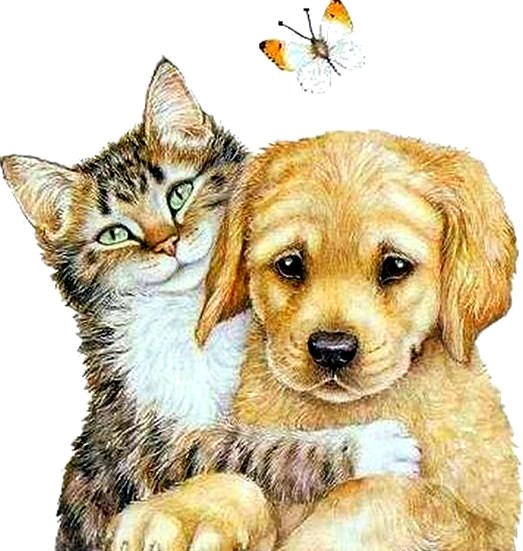 Было такое время, когда выслеживать добычу по запаху умел только кот.Подумала собака: «Повезло коту, что он умеет находить съестное по запаху.Другим-то зверям обязательно нужно увидеть его!»Решила собака попросить кота научить ее отыскивать разные вещи и находить дорогу по запаху.Кот согласился. Поселилась собака у кота, и стал он обучать ее.Вот прошло некоторое время, и собака решила: довольно ей учиться, она и так уже все знает.—   Пора,— говорит собака ноту,— домой возвращаться. Я теперь сама могу по запаху отыскать себе пропитание.—   Да ты еще не все премудрости знаешь,— ответил ей кот.— Подождать бы тебе немного!Но собака настаивала на своем.— Хорошо,— решил кот,— отпускаю тебя, но только не сегодня, а завтра.А сам рано-рано утром и говорит кошке:— Если собака станет спрашивать меня, скажи, что я на охоте. Пусть там меня отыщет.Очень хотелось коту проверить, чему же научилась собака за время учения.Кошка так и сделала.Принюхалась собака, учуяла запах кота и пошла в лес по этому запаху. Долго она шла и пришла как раз к тому месту, где кот незадолго до того спрятался. А след свой он так оборвал: прыгнул с одного большого камня на другой, вбежал в нору с одной стороны, выбежал с другой, а потом вскочил на баобаб и затаился там.Собака умело распутывала следы, а вот когда подошла к баобабу, растерялась. Как быть дальше — не знала.Нюхала она все вокруг, нюхала, глядела, глядела по сторонам, а учуять кота так и не смогла.А кот сверху все наблюдает. Видит, не может собака его отыскать, и кричит:—   Ну, где я?Вот что получилось из-за того, что собака поспешила, бросила учение посередине.— Сейчас, собака, ты умеешь находить по запаху то, что на земле. А на дереве отыскать — тебе уж не под силу! Это потому, что поспешила ты! Не успел я тебя всему научить,— сказал кот.Так до сих пор собаки и не умеют влезать на деревья за добычей.